 ЗАО   «Сталагмит»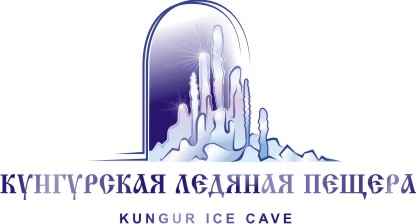 Почтовый адрес: 617472,  Пермский край, Кунгурский район,  с. Филипповка,ОГРН 1025901889386,ИНН 5917203716,   КПП 591701001,р/с  40702810049240011448 Западно-Уральский Банк ОАО «Сбербанк России» г.Пермьк/с 30101810900000000603БИК  045773603тел. (34271) 6-26-10, 6-26-02e-mail: stalagmit@kungurcave.ruАССОЦИАЦИЯ СПЕЛЕОЛОГОВ08, 09, 10 декабря 2017годаУСЛУГИ Т/К «СТАЛАГМИТ»Дополнительные услуги:Кунгурская Ледяная пещера (экскурсионная тропа): 700 руб./взрослый;плавательный бассейн «Сталагмит»: 200 руб./взрослый;оздоровительный комплекс  - соляная комната, спелеокамера, физиопроцедуры, прессотерапия, кедровая бочка (от 200 руб./процедуры);банный комплекс (хамам, русская баня на дровах, комната отдыха);бильярд.По вопросам проживания, а также для бронирования мест в гостиничных номерах обращайтесь к Юсовой Дарье, тел +79082513204, https://vk.com/id1602688. Категория номераКоличествоНомеров/местКолич-во сутокСтоимость номера в рублях/в суткиСтоимость места за двое суток проживания, в рублях4-местный ЭКОНОМ5/20210005002-местный  ЭКОНОМ9/926006003-местный  1-ой категории11/33212008001 местный 1-ой категории7/7280016002-местный 2-х комнатныйРаздельные кровати2/42200020002-местный 2-х комнатный Двуспальная кровать2/42200020002-местный СТАНДАРТ улучшенныйДвусп. кровать 9/9(при размещении одного гостя)2250050002-местный СТАНДАРТ улучшенныйДвусп. кровать 9/18(при размещении2-х гостей)2250025002-местный СТАНДАРТ улучшенный Раздельные кровати4/82250025001-местный СТАНДАРТ улучшенный11/112200040002-местныйДЖУНИОР СЮИТС разд. кроватями4/82300030002-местныйДЖУНИОР СЮИТС двусп. кроватью4/8230003000Место в банкетном зале2300